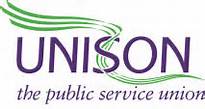 Yorkshire Ambulance Branch16.08.2020Skin  reactionsIt has been brought to the attention of UNISON YAS Branch that a number of staff are experiencing skin conditions which they did not experience prior to the precautions taken during COVID 19. Although for many the cause is unknown there is a possibility that some of these issues could be caused by cleaning products or reactions to some of the PPE currently issued.  It is vital that staff report any reactions on DATIX, this enables UNISON and YAS Management to monitor the extent of the issue and also attempt to find the cause and therefore rectify the issue. Please include the make and batch number of the product along with photos if possible. It is vital staff use cleaning products in line with the manufacturer’s guidance and ensure that they are familiar with the COSHH Risk assessments for the products used. http://pulse.yas.nhs.uk/apps/Library/Pages/RiskAssessments.aspxThere are issues with the fact that many products issued are via the Push Stocks from NHS Supplies and outside of the control of YAS Supplies Department. Please contact your local UNISON steward or email yas.unison@nhs.net  if you are experiencing issues and require advice or support. 